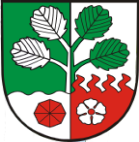 Obec Horní Olešnice Výpis usneseníz 4. veřejného zasedání zastupitelstva obce Horní Olešnice, konaného dne 25.11.2020 od 17.hod v zasedací místnosti obecního úřadu -Horní OlešniceObecní zastupitelstvo:1) ZO určuje ověřovatele zápisu Petra Klázara a Jiřího Mikulku a zapisovatelkou Moniku ŘehořovouPro:     6, proti:     0, zdrželi se:    0Usnesení 4/01/2020 bylo schváleno 2) ZO schvaluje následující program zasedání ZO Zahájení, určení ověřovatelů zápisu a zapisovatele, schválení programu, kontrola zápisu a usneseníSchválení podání žádosti z dotačního programu Ministerstva životního prostředí a podmínek Národního programu životního prostředí na projekt Obec Horní Olešnice - Zásobování vodou Smlouva o smlouvě budoucí č. 61/20/BVB/MS (ŘSD)Smlouva o zřízení věcného břemene – služebnosti č. 29/20/VB/MS (ŘSD)Smlouva o zřízení služebnosti č. 953/066/2020 (Lesy České republiky, s.p.)Smlouva o zřízení služebnosti p.p.č.53/2, p.p.č.54 a st.p.č.66 k.ú. Prostřední Olešnice (Agropodnik Humburky, a.s.)Smlouva o zřízení služebnosti p.p.č.330/2 k.ú. Prostřední OlešniceŽádost o sjednání dodatku ke kupní smlouvě ze dne 15.02.2018 Dílčí přezkoumání hospodaření obce Horní Olešnice za rok 2020 Kontrola u příjemce veřejné finanční podporyZápis z finančního a kontrolního výboruStřednědobý výhled rozpočtu obce Horní Olešnice na období 2022 - 2024Rozpočtové opatření č. 9/2020, 10/2020, 11/2020Různé informace, žádostiDiskuze, závěrPro:     6, proti:     0, zdrželi se:    0Usnesení 4/02/2020 bylo schváleno 3) ZO bere na vědomí zápis z předchozího veřejného zasedání ZO4) ZO bere na vědomí výzvu z dotačního programu Ministerstva životního prostředí k předkládání žádostí o poskytnutí podpory dle podmínek Národního programu Životního prostředí (prioritní oblast voda) na projekt Obec Horní Olešnice - Zásobování vodou5) ZO schvaluje Smlouvu o smlouvě budoucí o zřízení věcného břemene - služebnosti na p.p.č. 1008 v k.ú. Horní Olešnice a p.p.č. 494/2 a 494/1 v k.ú. Prostřední Olešnice dle podmínek uvedených ve Smlouvě o smlouvě budoucí o zřízení věcného břemene – služebnosti č. 61/20/BVB/MS s ŘSD ČR (vodovod HO)Pro:     6, proti:     0, zdrželi se:    0Usnesení 4/03/2020 bylo schváleno6) ZO schvaluje Smlouvu o zřízení věcného břemene – služebnosti č. 29/20/VB/MS k užívání p.p.č. 494/2 v k.ú. Prostřední Olešnice s ŘSD ČR (přeložka vodovodu)Pro:     6, proti:     0, zdrželi se:    0Usnesení 4/04/2020 bylo schváleno7) ZO schvaluje Smlouvu o zřízení služebnosti č. 953/066/2020 k právu zřízení a provozování vodovodu, údržby a oprav vodovodu na p.p.č.529/1 v k.ú. Prostřední Olešnice s Lesy České republiky, s.p. (přeložka vodovodu)Pro:     6, proti:     0, zdrželi se:    0Usnesení 4/05/2020 bylo schváleno8) ZO schvaluje Smlouvu o zřízení služebnosti k právu zřízení a provozování vodovodu, údržby a oprav vodovodu na p.p.č.53/2, p.p.č.54 a st.p.č.66 v k.ú. Prostřední Olešnice s Agropodnik Humburky, a.s. (přeložka vodovodu)Pro:     6, proti:     0, zdrželi se:    0Usnesení 4/06/2020 bylo schváleno9) ZO schvaluje Smlouvu o zřízení služebnosti k právu zřízení a provozování vodovodu, údržby a oprav vodovodu na p.p.č.330/2 v k.ú. Prostřední Olešnice s paní xxxxxxxx xxxxxxxxxxx (přeložka vodovodu)Pro:     6, proti:     0, zdrželi se:    0Usnesení 4/07/2020 bylo schváleno10) ZO schvaluje Dodatek ke kupní smlouvě za dne 15.02.2018 na p.p.č. 39/1 v k.ú. Prostřední OlešnicePro:     6, proti:     0, zdrželi se:    0Usnesení 4/08/2020 bylo schváleno11) ZO bere na vědomí dílčí přezkoumání hospodaření obce Horní Olešnice za rok 202012) ZO bere na vědomí kontrolu hospodaření s veřejnými prostředky, poskytnutými dle dohody TUA-VZ-4/2020 o vytvoření pracovní příležitosti v rámci veřejně prospěšných prací a poskytnutí příspěvku, spolufinancovaného ze státního rozpočtu a Evropského sociálního fondu v projektu č. CZ.03.1.48/0.0/0.0/15_121/001024713) ZO bere na vědomí Zápis ze zasedání finančního výboru ze dne 17.09.202014) ZO bere na vědomí Zápis ze zasedání kontrolního výboru ze dne 29.09.202015) ZO schvaluje Střednědobý výhled rozpočtu obce Horní Olešnice na období 2022-2024 dle návrhuPro:     5, proti:     0, zdrželi se:    1Usnesení 4/09/2020 bylo schváleno16) ZO bere na vědomí rozpočtové opatření č. 9/2020 v pravomoci starosty obce17) ZO bere na vědomí rozpočtové opatření č. 10/2020 v pravomoci starosty obce18) ZO schvaluje rozpočtové opatření č. 11/2020 dle návrhuPro:     5, proti:     0, zdrželi se:    1Usnesení 4/10/2020 bylo schváleno19) ZO bere na vědomí Žádost o svolání mimořádného zastupitelstva obce Horní Olešnice – projednání dokumentace na vodovod20) ZO bere na vědomí nekonání kulturních akcí obce Horní Olešnice v roce 2020 vzhledem k situaci COVID-19	Usnesení bylo vyhotoveno dne: 25. 11. 2020Zapisovatelka: Monika Řehořová                             ………..………………………Ověřovatelé:    Petr Klázar                                        ……………………………….                              Jiří Mikulka                                      ………………………….……Starosta:           Petr Řehoř                                         ………..…………………..….Místostarosta:  Jiří Mikulka                                      ………..………………………                                Rozpočet obce Horní Olešnice na rok 2020 vč. R.O. č. 9/2020Rozpočet obce Horní Olešnice na rok 2020 vč. R.O. č. 9/2020R.O. č. 9/2020Příjmy9 729 869 Kč111 774 KčVýdaje9 015 593 Kč111 774 KčFinancování 81230 Kč0 KčFinancování 8124- 714 276 Kč0 KčFinancování 81150 Kč0 KčRozpočet obce Horní Olešnice na rok 2020 vč. R.O. č. 10/2020Rozpočet obce Horní Olešnice na rok 2020 vč. R.O. č. 10/2020R.O. č. 10/2020Příjmy9 746 003 Kč16 134 KčVýdaje9 031 727 Kč16 134 KčFinancování 81230 Kč0 KčFinancování 8124- 714 276 Kč0 KčFinancování 81150 Kč0 KčRozpočet obce Horní Olešnice na rok 2020 vč. R.O. č. 11/2020Rozpočet obce Horní Olešnice na rok 2020 vč. R.O. č. 11/2020R.O. č. 11/2020Příjmy9 758 653 Kč12 650 KčVýdaje9 044 377 Kč12 650 KčFinancování 81230 Kč0 KčFinancování 8124- 714 276 Kč0 KčFinancování 81150 Kč0 Kč